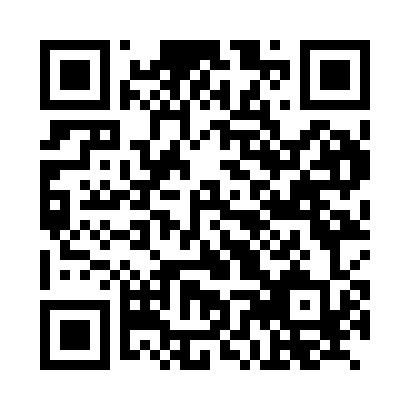 Prayer times for Magdeburg, Saxony-Anhalt, GermanyWed 1 May 2024 - Fri 31 May 2024High Latitude Method: Angle Based RulePrayer Calculation Method: Muslim World LeagueAsar Calculation Method: ShafiPrayer times provided by https://www.salahtimes.comDateDayFajrSunriseDhuhrAsrMaghribIsha1Wed3:085:431:115:148:3911:022Thu3:045:411:105:158:4111:063Fri3:005:391:105:168:4311:094Sat2:575:371:105:168:4411:135Sun2:565:351:105:178:4611:166Mon2:565:331:105:188:4811:177Tue2:555:321:105:188:4911:178Wed2:545:301:105:198:5111:189Thu2:535:281:105:208:5311:1910Fri2:535:261:105:208:5411:1911Sat2:525:251:105:218:5611:2012Sun2:515:231:105:218:5711:2113Mon2:515:221:105:228:5911:2114Tue2:505:201:105:239:0111:2215Wed2:505:181:105:239:0211:2316Thu2:495:171:105:249:0411:2317Fri2:485:151:105:249:0511:2418Sat2:485:141:105:259:0711:2519Sun2:475:131:105:269:0811:2520Mon2:475:111:105:269:1011:2621Tue2:465:101:105:279:1111:2722Wed2:465:091:105:279:1211:2723Thu2:455:081:105:289:1411:2824Fri2:455:061:105:289:1511:2925Sat2:455:051:115:299:1711:2926Sun2:445:041:115:309:1811:3027Mon2:445:031:115:309:1911:3128Tue2:445:021:115:319:2011:3129Wed2:435:011:115:319:2211:3230Thu2:435:001:115:329:2311:3231Fri2:434:591:115:329:2411:33